ENCUESTA NACIONAL SOBRE CONFIANZA DEL CONSUMIDOR AMPLIADANOVIEMBRE DE 2021Ante la necesidad de conocer el comportamiento del Indicador de Confianza del Consumidor (ICC) a un mayor nivel de desagregación geográfica, el Instituto Nacional de Estadística y Geografía (INEGI) llevó a cabo, de abril a diciembre de 2021, una ampliación de la muestra de la Encuesta Nacional sobre Confianza del Consumidor (ENCO)Tradicional.Con la edición de la ENCO-Ampliada, el INEGI mantiene el compromiso de presentar información de interés para la sociedad brindando información complementaria a la ENCO-Tradicional (que realiza desde 2003 en colaboración con el Banco de México) y ofrece información nacional, por regiones, para el agregado de 32 ciudades de 100 mil y más habitantes, para los ámbitos urbano y rural, además del desglose por quintiles de ingresos por trabajo.PRINCIPALES RESULTADOS DE LA ENCO-AMPLIADADe la ENCO-Ampliada se deriva el Indicador de Confianza del Consumidor (ICC) por regiones. Para noviembre de 2021, el nivel del ICC-Regional más alto se encuentra en la región norte con 50.5 puntos, en tanto que el más bajo se ubica en la región centro con 42.6 puntos. Para las cuatro regiones hay un aumento en el ICC de noviembre en relación con octubre de 2021. El mayor incremento corresponde a la región norte con 2.1 puntos.  Indicador de Confianza del Consumidor por región (ICC-Regional) Abril a noviembre de 2021 Cifras originalesFuente: Encuesta Nacional sobre Confianza del Consumidor Ampliada, abril a noviembre de 2021.Por quintiles de ingreso por trabajo de la población ocupada de 18 años y más, destaca el quinto quintil con el ICC más alto, con 52.4 puntos. En noviembre de 2021, la diferencia entre el quinto y primer quintil es de 11.4 puntos. Indicador de Confianza del Consumidor por Quintiles (ICC-Quintiles)Abril a noviembre de 2021Cifras originalesFuente: Encuesta Nacional sobre Confianza del Consumidor Ampliada, abril a noviembre de 2021.El ICC-Nacional registró un nivel de 45.6 puntos en noviembre, 1.4 puntos más alto que el valor registrado en octubre cuando se ubicó en 44.2 puntos.La información de la ENCO Ampliada puede consultarse en:https://www.inegi.org.mx/programas/enco/Para consultas de medios de comunicación, contactar a: comunicacionsocial@inegi.org.mxo llamar al teléfono (55) 52-78-10-00, exts. 1134, 1260 y 1241.Dirección General Adjunta de Comunicación /Dirección de Atención a Medios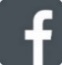 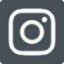 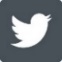 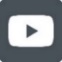 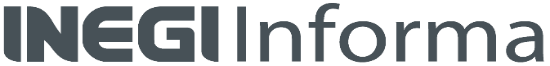 ANEXO 1NOTA TÉCNICARESULTADOS DE LA ENCUESTA NACIONAL SOBRE CONFIANZA DEL CONSUMIDOR AMPLIADAResultados a noviembre de 2021Ante la necesidad de conocer el comportamiento del Indicador de Confianza del Consumidor a un mayor nivel de desagregación geográfica, el INEGI llevó a cabo una ampliación de la muestra de la ENCO-Tradicional de abril a diciembre de 2021, con lo que surge la Encuesta Nacional sobre Confianza del Consumidor Ampliada (ENCO-Ampliada). Esta encuesta permite generar resultados a nivel nacional, regional y ámbito urbano-rural, así como para grupos de personas de acuerdo con su nivel de ingresos por trabajo (quintiles). La ENCO-Ampliada tiene como objetivo, al igual que la ENCO-Tradicional, generar información estadística para presentar indicadores sobre la percepción actual y las expectativas a futuro de la población acerca de su situación económica, la de su hogar y la del país. También se incluye información de las posibilidades de compra de bienes de consumo duradero y no duradero, así como de la percepción de otras variables económicas importantes como el empleo, la inflación y el ahorro, con el beneficio de aportar nuevas desagregaciones de información.Se presentan los resultados de noviembre del Indicador de Confianza del Consumidor Nacional (ICC-Nacional) representativo de todo el país, el Indicador de Confianza del Consumidor por región (ICC-Regional), el Indicador de Confianza del Consumidor urbano y rural (ICC-Urbano e ICC-Rural) y el Indicador de Confianza del Consumidor de quintiles de ingreso por trabajo (ICC-Quintiles), además de los componentes que integran cada indicador.Principales características metodológicas:Indicador de Confianza del Consumidor El Indicador de Confianza del Consumidor (ICC) es un indicador que se elabora con base en la información que se obtiene de la encuesta sobre confianza del consumidor. Se compone de cinco indicadores parciales y se calcula como media aritmética de los balances sobre la percepción del informante acerca de: a) la situación económica actual del hogar con respecto a la de hace un año; b) la situación económica esperada del hogar dentro de doce meses; c) la situación económica presente del país respecto a la de hace un año; d) la situación económica del país dentro de doce meses y e) la posibilidad del hogar para adquirir bienes de consumo duradero.Los indicadores en balance, por definición, oscilan entre 0 y 100. En términos teóricos, conforme el valor del indicador se incrementa y se acerca al límite superior se puede considerar una percepción más positiva de los consumidores. En el Anexo 2 se puede consultar la metodología de cálculo del ICC, utilizando como ejemplo los datos del ICC-Nacional del mes de abril de 2021. Adicionalmente, se describen aspectos de la recolección de la muestra de la ENCO-Ampliada.Cabe mencionar que, como referencia del nivel del ICC-Nacional, se utiliza la serie estadística de los datos de la ENCO-Tradicional. Sin embargo, estos se presentan sin desestacionalizar, por lo que los datos de la ENCO-Tradicional no coinciden estrictamente con los datos que se publican desestacionalizados del Indicador de Confianza del Consumidor (ICC-Tradicional).Indicador de Confianza del Consumidor Nacional (ICC-Nacional) y sus componentes, resultados a noviembre de 2021En noviembre de 2021, derivado del levantamiento de la ENCO-Ampliada, el ICC-Nacional registró un balance de 45.6 puntos, 1.4 puntos más alto que el valor registrado en el mes anterior, que se ubicó en 44.2 puntos. En la siguiente gráfica se visualiza el dato de la serie de la ENCO-Nacional y tiene como referencia los respectivos indicadores de la ENCO-Tradicional. El dato para noviembre de 2021 para el agregado urbano de las 32 ciudades del país derivado de la ENCO-Tradicional se ubicó en 45.9 puntos.Comparación entre el ICC-Nacional y el ICC-TradicionalCifras originalesFuente: Encuesta Nacional sobre Confianza del Consumidor Ampliada, de abril a noviembre de 2021.              Encuesta Nacional sobre Confianza del Consumidor Tradicional, de abril a julio de 2020 el dato corresponde a ETCO.En noviembre de 2021,los cinco componentes que integran el ICC-Nacional mostraron un aumento en relación con el mes anterior:El componente de la situación económica actual de los miembros del hogar comparada con la que tenían hace 12 meses, en noviembre se ubicó en 49.9 puntos. Esto equivale a un aumento de 2.1 puntos en relación con octubre, siendo el indicador con el incremento más alto.El componente sobre las posibilidades de los integrantes del hogar para realizar compras de bienes duraderos en el momento actual mostró un crecimiento de 1.7 puntos, ubicándose en 23.8 puntos en noviembre. El componente sobre la situación económica del país hoy en día, comparada con la de hace 12 meses, reportó un incremento de 1.6 puntos mensual y se posicionó en 43.2 puntos en noviembre. Por su parte, el componente sobre la situación económica de los miembros del hogar dentro de 12 meses respecto a la actual aumentó 1.2 puntos y se ubicó en 58.7 puntos.Finalmente, el componente sobre la condición económica del país dentro de 12 meses respecto a la actual presentó el menor aumento con apenas 0.3 puntos, ubicándose en 52.5 puntos en noviembre.Indicadores componentes del ICC-Nacional y diferencias respectivasOctubre y noviembre de 2021 Cifras originalesFuente: Encuesta Nacional sobre Confianza del Consumidor Ampliada, de octubre a noviembre de 2021.             Nota:  El número del indicador componente corresponde al número de pregunta en el cuestionario sobre percepción del consumidor, que contiene un total de 15. Véase anexo 2. A continuación, en las gráficas se compara la información que corresponde a la ENCO-Ampliada en relación con la ENCO-Tradicional para los cinco componentes del ICC. En noviembre el componente sobre las posibilidades para realizar compras de bienes duraderos en el momento actual, comparada con la situación económica de hace un año, se situó en 23.8 puntos para el ICC-Nacional y 26.4 puntos para el ICC-Tradicional. Esto es, 2.6 puntos de diferencia, la brecha más amplia reportada.Componentes del ICC-Nacional y del ICC-Tradicional Cifras originalesComponente 3. Situación económica actual de los miembros del hogar comparada con la que tenían hace 12 meses.Fuente: Encuesta Nacional sobre Confianza del Consumidor Ampliada, de abril a noviembre de 2021.              Encuesta Nacional sobre Confianza del Consumidor Tradicional, de abril a julio de 2020 el dato corresponde a ETCO.Componente 4. Situación económica de los miembros del hogar dentro de 12 meses, respecto a la actualFuente: Encuesta Nacional sobre Confianza del Consumidor Ampliada, de abril a noviembre de 2021.              Encuesta Nacional sobre Confianza del Consumidor Tradicional, de abril a julio de 2020 el dato corresponde a ETCO.Componente 5. Situación económica del país hoy en día, comparada con la de hace 12 meses      Fuente: Encuesta Nacional sobre Confianza del Consumidor Ampliada, de abril a noviembre de 2021.            Encuesta Nacional sobre Confianza del Consumidor Tradicional, de abril a julio de 2020 el dato corresponde a ETCO.Componente 6. Condición económica del país dentro de 12 meses, respecto a la actual     Fuente: Encuesta Nacional sobre Confianza del Consumidor Ampliada, de abril a noviembre de 2021.                   Encuesta Nacional sobre Confianza del Consumidor Tradicional, de abril a julio de 2020 el dato corresponde a ETCO.Componente 8. Posibilidades en el momento actual, comparada con la situación económica de hace un año, para realizar compras de bienes duraderos.Fuente: Encuesta Nacional sobre Confianza del Consumidor Ampliada, de abril a noviembre de 2021.              Encuesta Nacional sobre Confianza del Consumidor Tradicional; de abril a julio de 2020 el dato corresponde a ETCO.Resultados específicos de las cinco preguntas que componen el ICC-NacionalLas respuestas de cada una de las preguntas de los indicadores que conforman el ICC-Nacional en la ENCO-Ampliada permiten identificar el comportamiento al interior de estos. En noviembre de 2021 se identifica lo siguiente: la categoría de respuesta “Mejor” en la pregunta 4, representa el mayor porcentaje (42.1%), mientras que “Igual” concentra el mayor número de respuesta en las preguntas 3 y 6 (52.1 y 36.6%, respectivamente). La respuesta “Peor” en la pregunta 5, representa el mayor porcentaje (39.4%). En la pregunta 8 la respuesta “Menores” representa la de más alto porcentaje (59.5%). Distribución porcentual de las respuestas a la pregunta 3. Comparada con la situación económica que los miembros de este hogar tenían hace 12 meses ¿Cómo cree que es su situación en este momento?Fuente: Encuesta Nacional sobre Confianza del Consumidor Ampliada, octubre y noviembre de 2021.Distribución porcentual de las respuestas a la pregunta 4. ¿Cómo considera usted que será la situación económica de los miembros de este hogar dentro de 12 meses, respecto a la actual?Fuente: Encuesta Nacional sobre Confianza del Consumidor Ampliada, octubre y noviembre de 2021.Distribución porcentual de las respuestas a la pregunta 5. ¿Cómo considera usted la situación económica del país hoy en día comparada con la de hace 12 meses?Fuente: Encuesta Nacional sobre Confianza del Consumidor Ampliada, octubre y noviembre de 2021.Distribución porcentual de las respuestas a la pregunta 6 ¿Cómo considera usted que será la condición económica del país dentro de 12 meses, respecto de la actual situación?Fuente: Encuesta Nacional sobre Confianza del Consumidor Ampliada, octubre y noviembre de 2021.Distribución porcentual de las respuestas a la pregunta 8. Comparando la situación económica actual con la de hace un año, ¿cómo considera en el momento actual las posibilidades de que usted o alguno de los integrantes de este hogar realice compras tales como muebles, televisor, lavadora, otros aparatos electrodomésticos, etcétera?Fuente: Encuesta Nacional sobre Confianza del Consumidor Ampliada, octubre y noviembre de 2021.Indicadores complementarios de la ENCO-Ampliada De los 10 indicadores complementarios de la ENCO-Ampliada en noviembre de 2021, se identifica que ocho presentan aumento en relación con el mes anterior. El componente que mostró un mayor crecimiento mensual fue el de las posibilidades económicas para salir de vacaciones en los próximos 12 meses, ubicándose en 26.6 puntos, con un alza de 3.2 puntos respecto a octubre.En contraste, el rubro sobre la percepción de las condiciones económicas para ahorrar dentro de 12 meses comparadas con las actuales no mostró cambio. Registró un valor de 51.1 puntos.Indicadores complementarios del ICC-Nacional y diferencias respectivas Octubre a noviembre 2021Cifras originales          Fuente: Encuesta Nacional sobre Confianza del Consumidor Ampliada, octubre y noviembre de 2021.                         Nota: El número del indicador complementario corresponde al número de pregunta en el cuestionario sobre percepción del                                         consumidor, que contiene un total de 15. Véase anexo 2. En noviembre de 2021, el indicador complementario del ICC-Nacional que mostró un valor mayor respecto al ICC-Tradicional fue el que se refiere a la planeación de algún miembro del hogar de comprar, construir o remodelar una casa en los próximos 2 años. El Nacional se ubicó en 18.5, en tanto que en el Tradicional fue de 16.4 puntos. Es decir, 2.1 puntos por arriba.En contraste, el rubro sobre las posibilidades económicas para salir de vacaciones durante los próximos 12 meses tuvo una diferencia negativa de 5.9 puntos con respecto al Tradicional, pues presentó un valor de 26.6 puntos en el Nacional y 32.5 en el Tradicional.Indicadores complementarios del ICC-Nacional e ICC-Tradicional con mayor diferencia  Noviembre 2021Cifras originales          Fuente: Encuesta Nacional sobre Confianza del Consumidor Ampliada, octubre a noviembre de 2021.                         Encuesta Nacional sobre Confianza del Consumidor Tradicional, octubre a noviembre de 2021.    Nota:  El número del indicador complementario corresponde al número de pregunta en el cuestionario sobre percepción del consumidor, que contiene un total de 15. Véase anexo. Indicador de Confianza del Consumidor por región (ICC-Regional) de la ENCO-Ampliada, resultados a noviembre de 2021Para la ENCO-Ampliada por región se utiliza la regionalización del Banco de México, empleada para realizar su “Reporte sobre las economías regionales”, la cual se compone por cuatro regiones: norte, centro norte, centro y sur  como se aprecia en el siguiente mapa.Regionalización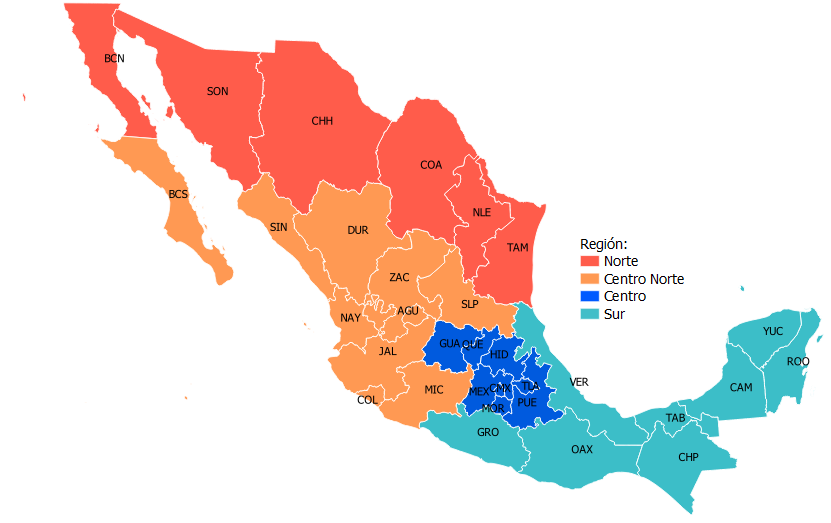 * Siglas de mapa conforme a tres dígitos de la Norma ISO 3166 Codes for the representation of names of countries and their subdivisions; (ISO-3166-2). En: https://www.iso.org/obp/ui/es/#iso:code:3166:MX.Nota: la región norte se conforma por: Baja California, Chihuahua, Coahuila, Nuevo León, Sonora y Tamaulipas; el centro norte considera Aguascalientes, Baja California Sur, Colima, Durango, Jalisco, Michoacán, Nayarit, San Luis Potosí, Sinaloa y Zacatecas; el centro lo integran Ciudad de México, México, Guanajuato, Hidalgo, Morelos, Puebla, Querétaro y Tlaxcala; y el sur, Campeche, Chiapas, Guerrero, Oaxaca, Quintana Roo, Tabasco, Veracruz y Yucatán.En noviembre de 2021, los niveles del ICC-Regional más altos se encuentran en la región norte (50.5 puntos) y centro norte (46.9 puntos).Le sigue la región sur (45.8 puntos) y el dato menor está en la región centro (42.6 puntos). Cabe mencionar que, de octubre a noviembre, las cuatro regiones presentan un aumento en su indicador: el más alto se obtiene en la región norte con 2.1 puntos. Indicador de Confianza del Consumidor por región (ICC-Regional)Abril a noviembre de 2021 Cifras originalesFuente: Encuesta Nacional sobre Confianza del Consumidor Ampliada, abril a noviembre de 2021En noviembre de 2021, en la región norte y centro se dieron las mayores alzas con relación al mes previo en el rubro sobre las posibilidades en el momento actual de los integrantes del hogar para realizar compras de bienes, con valores de 33.9 y 19.7 puntos, respectivamente. Para las regiones centro norte y sur se registró el mayor crecimiento en la situación económica del país hoy en día, comparada con la de hace 12 meses, obteniendo un valor de 44.3 y 46.8 puntos, respectivamente.Indicadores componentes del ICC-Regional de la ENCO-Ampliada, y diferencias respectivasOctubre y noviembre de 2021Cifras originales Continuación…Fuente: Encuesta Nacional sobre Confianza del Consumidor Ampliada, octubre a noviembre de 2021Nota: El número del indicador componente corresponde al número de pregunta en el cuestionario sobre percepción del           consumidor, que contiene un total de 15. Véase anexo.A continuación, se presentan las gráficas para los componentes del ICC-Regional en su serie de abril a noviembre de 2021.Componentes del ICC-RegionalAbril a noviembre de 2021Cifras originalesComponente 3. Situación económica actual de los miembros del hogar comparado con la que tenían hace 12 meses.Fuente: Encuesta Nacional sobre Confianza del Consumidor Ampliada, abril a noviembre de 2021.Componente 4. Situación económica de los miembros del hogar dentro de 12 meses, respecto a la actualFuente: Encuesta Nacional sobre Confianza del Consumidor Ampliada, abril a noviembre de 2021.Componente 5. Situación económica del país hoy en día, comparada con la de hace 12 mesesFuente: Encuesta Nacional sobre Confianza del Consumidor Ampliada, abril a noviembre de 2021.Componente 6. Condición económica del país dentro de 12 meses, respecto a la actualFuente: Encuesta Nacional sobre Confianza del Consumidor Ampliada, abril a noviembre de 2021.Componente 8. Posibilidades en el momento actual, comparada con la situación económica de hace un año, para realizar compras de bienes duraderos.Fuente: Encuesta Nacional sobre Confianza del Consumidor Ampliada, abril a noviembre de 2021.Indicadores complementarios del ICC-RegionalLos indicadores complementarios sobre la confianza del consumidor por región son 10 adicionales a los del componente del ICC. En esta sección se hará referencia a cinco: las posibilidades de comprar bienes no duraderos como ropa, zapatos, alimentos, etcétera; salir de vacaciones; posibilidades de ahorrar; comprar un vehículo; y comprar, construir o remodelar una casa. En noviembre, en comparación con el mes previo, la variable que evalúa las posibilidades actuales de comprar ropa, zapatos, alimentos, entre otros, comparadas con las de hace un año, presenta los mayores aumentos en la región centro norte y en la región sur con 38.9 y 34.9 puntos, respectivamente.El rubro sobre las posibilidades económicas para salir de vacaciones de los miembros del hogar durante los próximos 12 meses presenta valores al alza en las cuatro regiones. Sin embargo, la región centro presenta el mayor incremento con 22.0 puntos alcanzados para este indicador en noviembre de 2021. Por otra parte, la variable sobre la posibilidad actual de ahorrar alguna parte de sus ingresos presenta un incremento de 3.5 puntos tanto en la región norte como en la centro norte, ubicándose en 41.8 puntos y 36.6 puntos, respectivamente. En la siguiente tabla se pueden apreciar los resultados de los indicadores en noviembre de 2021 y las diferencias con el mes previo.Indicadores complementarios del ICC Regional y diferencias respectivasOctubre y noviembre 2021 Cifras originalesContinuación…Fuente: Encuesta Nacional sobre Confianza del Consumidor Ampliada, octubre a noviembtre de 2021.Nota: El número del indicador complementario corresponde al número de pregunta en el cuestionario sobre percepción del           consumidor, que contiene un total de 15. Véase anexo.En las siguientes gráficas se puede visualizar el comportamiento de abril a noviembre para las cuatro regiones, de los indicadores complementarios del ICC-Regional.Indicadores complementarios del ICC-Regional Abril a noviembre de 2021Cifras originalesComponente 7. Posibilidades actuales de comprar ropa, zapatos, alimentos, etc. comparadas con las de hace un año.Fuente: Encuesta Nacional sobre Confianza del Consumidor Ampliada, abril a noviembre de 2021.Componente 9. Posibilidades económicas para salir de vacaciones de los miembros del hogar durante los próximos 12 meses.Fuente: Encuesta Nacional sobre Confianza del Consumidor Ampliada, abril a noviembre de 2021.Componente 10. Posibilidades actuales de ahorrar alguna parte de sus ingresosFuente: Encuesta Nacional sobre Confianza del Consumidor Ampliada, abril a noviembre de 2021.Componente 14. Planeación de algún miembro del hogar para comprar un automóvil nuevo o usado en los próximos 2 años.Fuente: Encuesta Nacional sobre Confianza del Consumidor Ampliada, abril a noviembre de 2021.Componente 15. Planeación de algún miembro del hogar de comprar, construir o remodelar una casa en los próximos 2 años.Fuente: Encuesta Nacional sobre Confianza del Consumidor Ampliada abril a noviembre de 2021.Resultados del Indicador de Confianza del Consumidor Urbano-Rural de la ENCO-Ampliada, a noviembre de 2021Las zonas urbanas se consideraron como las localidades con 2,500 habitantes o más, y las localidades rurales aquellas con un tamaño de población de menos de 2,500 habitantes. En noviembre de 2021, el ICC-Urbano resultó en 45.8 puntos. A su vez, el ICC-Rural se colocó en 45.1 puntos y en ambos hubo un aumento muy similar de un mes a otro (1.4 y 1.5 puntos, respectivamente).Indicador de Confianza del Consumidor Urbano-RuralAbril a noviembre de 2021 Cifras originalesFuente: Encuesta Nacional sobre Confianza del Consumidor Ampliada abril a noviembre de 2021.En el siguiente cuadro se muestran los valores de cada componente del ICC-Urbano, el ICC- Rural y las diferencias de octubre a noviembre de 2021. En noviembre, en el ámbito urbano, cuatro componentes del indicador contribuyeron a su avance. La situación económica actual de los miembros del hogar comparada con la que tenían hace 12 meses fue el que más ascendió con 2.5 puntos.En el ámbito rural, los cinco componentes del indicador mostraron aumentos mensuales. La situación económica del país hoy en día, comparada con la de hace 12 meses fue la que presentó el mayor aumento al pasar de 42.1 en octubre a 45.1 en noviembre, un incremento de 3.0 puntos.Indicadores componentes del ICC-Urbano-Rural y diferencias respectivas Octubre y noviembre de 2021Cifras originalesFuente: Encuesta Nacional sobre Confianza del Consumidor Ampliada, octubre a noviembre de 2021.Nota: El número del indicador componente corresponde al número de pregunta en el cuestionario sobre percepción del            consumidor, que contiene un total de 15. Véase anexo.Resultados del Indicador de Confianza del Consumidor por Quintiles (ICC-Quintiles) de la ENCO-Ampliada, a noviembre de 2021Para la construcción de los quintiles por ingreso se tomó en cuenta la variable ingreso por trabajo de la población ocupada de 18 años y más. Para ello se ordena a los informantes que respondieron sobre las preguntas de confianza del consumidor de menor a mayor ingreso por trabajo y se dividen en cinco grupos de igual tamaño. El primer quintil corresponde a 20% de la población de menor ingreso por trabajo y el último quintil a 20% de la población de mayores ingresos. Con base en los resultados de noviembre de 2021, el quinto quintil presenta el dato más alto (52.4 puntos) indicando un optimismo mayor que la población que se ubica en los otros quintiles de ingreso por trabajo. La diferencia entre el quinto quintil y el primero es de 11.4 puntos, pues el primer quintil se ubicó en 41.0 puntos. Indicador de Confianza del Consumidor por Quintiles (ICC-Quintiles)Abril a noviembre de 2021Cifras originalesFuente: Encuesta Nacional sobre Confianza del Consumidor Ampliada, abril a noviembre de 2021.Con los resultados por componente del ICC-Quintiles se identifica que entre menor es el ingreso por trabajo los cinco indicadores tienden a presentar los valores más bajos. Al contrario, en el cuarto y quinto quintil los indicadores tienen los valores más altos, lo que señala un mayor optimismo de esta población respecto a la situación económica del hogar y del país a un futuro.  Indicadores componentes del ICC-Quintiles y diferencias respectivas Octubre y noviembre 2021Cifras originalesContinuación…Fuente: Encuesta Nacional sobre Confianza del Consumidor Ampliada, octubre a noviembre de 2021.Nota: El número del indicador componente corresponde al número de pregunta en el cuestionario sobre percepción del           consumidor, que contiene un total de 15. Véase anexo.Los resultados de este proyecto tienen el propósito de ofrecer información estadística que permita obtener indicadores sobre el grado de satisfacción de la población acerca de su situación económica, la de su familia y la del país, de manera complementaria a los resultados de la ENCO-Tradicional.ANEXO 2Nota metodológica de levantamiento y cálculo del ICC de la ENCO-AmpliadaObjetivo generalGenerar información estadística con la finalidad de obtener indicadores a nivel nacional, regionales, por área urbana y rural sobre la percepción actual y las expectativas a futuro que tiene la población de 18 y más años acerca de su situación económica, la de su familia y la del país; de las posibilidades de compra de bienes de consumo duradero y no duradero, así como de otras variables económicas importantes como el empleo, la inflación y el ahorro.MuestraEl diseño de la muestra de la ENCO-Ampliada se caracteriza por ser probabilístico. En consecuencia, los resultados obtenidos de la encuesta se generalizan a toda la población. A su vez el diseño es trietápico, estratificado y por conglomerados, donde la unidad última de selección es la persona. Por mes de levantamiento, el tamaño de muestra es de 4,811 viviendas y contempla las 2,336 viviendas de la ENCO Tradicional que se levanta en 32 ciudades de interés de 100 mil y más habitantes (una por entidad federativa). Adicionalmente, se levantan otras 2,475 viviendas que complementan la muestra del resto de los dominios del país, para poder garantizar la cobertura nacional. Distribución de la muestra de la ENCO Ampliada por entidad federativa 2021A nivel regional, el tamaño de muestra para la región norte es de 975 viviendas, para la región centro norte de 1,438 viviendas, mientras que para la región centro de 1,366 viviendas; por último, para la región sur de 1,032 viviendas.Estrategia operativaPara el levantamiento de la información la ENCO-Ampliada, el INEGI cuenta con oficinas auxiliares en las 32 entidades del país; sus actividades consisten en recopilar, criticar, validar y enviar la información a la oficina central.En el operativo participan los entrevistadores y supervisores que realizan el levantamiento cara a cara del cuestionario de la ENCO Tradicional y Ampliada. La entrevista se aplica a una persona elegida de 18 años y más de edad. El levantamiento de la encuesta se realiza los primeros 20 días de cada mes mediante un dispositivo móvil.Contenido temáticoEl cuestionario socioeconómico de la ENCO-Ampliada es el mismo de la ENCO-Tradicional, contiene dos secciones, en la primera se captan las características sociodemográficas de los integrantes del hogar principal; en la segunda, la caracterización laboral. Las variables que contiene el cuestionario socioeconómico son:NombreCondición de residenciaParentesco SexoEdadFecha de nacimientoAlfabetismoNivel de instrucciónAsistencia escolarEstado conyugalCondición de actividadOcupaciónActividad económicaPosición en la ocupaciónIngresos por trabajoY 15 preguntas del cuestionario con las que se capta la opinión/percepción de la población:Situación económica personalExpectativas de la situación económica personalSituación económica de los miembros del hogarExpectativas de la situación económica de los miembros del hogarSituación económica del paísExpectativas de la situación económica del paísPosibilidades de consumo de bienes no duraderos Posibilidades de consumo de bienes duraderosExpectativas de salir de vacacionesCapacidad de ahorroExpectativas de capacidad de ahorroExpectativas de inflaciónExpectativas de empleo en el paísPlanes de compra de automóvil en los próximos dos años, en el hogarPlanes de compra, construcción o remodelación de casa en los próximos 2 años, en el hogarCálculo del Indicador de Confianza del Consumidor (ICC)El Indicador de Confianza del Consumidor está constituido tanto por la opinión/percepción que el entrevistado tiene del presente (comparado con algún punto de referencia en el pasado) como por su opinión/percepción de la situación futura (comparada con la presente).El Indicador de Confianza del Consumidor resulta al promediar los indicadores de los cinco componentes que lo integran. A su vez, cada componente se calcula como el promedio ponderado de respuestas expandidas de cada una de las preguntas referentes a las perspectivas sobre: La situación económica en el momento actual de los miembros del hogar comparada con la que tenían hace 12 meses.La situación económica esperada de los miembros del hogar dentro de 12 meses, respecto a la actual.La situación económica del país hoy en día, comparada con la de hace 12 meses.La situación económica del país esperada dentro de 12 meses, respecto a la actual situación.Las posibilidades en el momento actual de los integrantes del hogar comparadas con las de hace un año para realizar compras de bienes durables, tales como muebles, televisor, lavadora y otros aparatos electrodomésticos.En cada una de las cuatro primeras preguntas los entrevistados tienen cinco opciones de respuesta: mucho mejor, mejor, igual, peor y mucho peor. En la quinta pregunta las opciones son: mayores, iguales y menores. El No sabe, se prorratea entre las demás opciones de respuesta. Los ponderadores utilizados para cada opción de respuesta son los siguientes: Así, el cálculo del ICCN para la ENCO-Ampliada de abril de 2021 resultó de lo siguiente:Caso del primer componente:  Situación económica actual de los miembros del hogar comparada con la que tenían hace 12 meses.ConceptoDescripciónUnidad de muestreoViviendas particulares.Unidad de observaciónHogares y residentes del hogar.Población de estudioPoblación de 18 años y más.Desgloses de informaciónNacional, regional, urbano-rural y por quintiles de ingreso por trabajo.Método de recolecciónEntrevista directa (cara a cara) a través de un cuestionario en dispositivo móvil.Tamaño de muestra 4,811 viviendas mensuales a nivel nacional(2,336 viviendas de ENCO Tradicional y 2,475 viviendas que complementan la muestra del resto de los dominios del país).Esquema de muestreoProbabilístico, estratificado, por conglomerados y trietápico.LevantamientoLos primeros 20 días del mes de noviembre de 2021.ComponentesOctubreNoviembreDiferencia nov-oct3. Situación económica actual de los miembros del      hogar comparado con la que tenían hace 12 meses. 47.849.92.14. Situación económica de los miembros del hogar     dentro de 12 meses respecto a la actual.57.558.71.25. Situación económica del país hoy en día,     comparada con la de hace 12 meses.41.643.21.66. Condición económica del país dentro de 12 meses     respecto a la actual.52.252.50.38. Posibilidades en el momento actual, comparada     con la situación económica de hace un año, para        realizar compras de muebles, televisor, lavadora,        otros aparatos electrodomésticos, etcétera.22.123.81.7Indicadores complementariosOctubreNoviembreNoviembreDiferencia nov-octPercepción de situación económica personal en este momento comparada con la de hace 12 meses. 46.347.647.61.3Percepción de situación económica personal dentro de 12 meses comparada con la actual.56.257.81.61.6Posibilidades actuales de comprar ropa, zapatos, alimentos, etc. comparadas con las de hace un año. 32.134.72.62.6Posibilidades económicas para salir de vacaciones de los miembros del hogar durante los próximos 12 meses.23.426.63.23.2Posibilidades actuales de ahorrar alguna parte de sus ingresos.31.233.62.42.4Percepción de condiciones económicas para ahorrar dentro de 12 meses comparadas con las actuales.51.151.10.00.0Percepción del comportamiento de precios en el país en los siguientes 12 meses. 19.018.2-0.8-0.8Percepción de la situación del empleo en el país en los próximos 12 meses. 48.450.31.91.9Planeación de algún miembro del hogar para comprar un automóvil nuevo o usado en los próximos 2 años. 11.311.60.30.3Planeación de algún miembro del hogar de comprar, construir o remodelar una casa en los próximos 2 años.17.918.50.60.6Indicadores complementarios 
noviembreIndicadores complementarios 
noviembreDiferenciaIndicadores complementariosNacionalTradicional7.   Posibilidades actuales de comprar ropa, zapatos, alimentos, etc. comparadas con las de hace un año. 34.735.7-1.09.     Posibilidades económicas para salir de vacaciones de los miembros del hogar durante los próximos 12 meses.26.632.5-5.910.  Posibilidades actuales de ahorrar alguna parte de sus ingresos.33.636.4-2.814.  Planeación de algún miembro del hogar para comprar un automóvil nuevo o usado en los próximos 2 años. 11.612.7-1.115.  Planeación de algún miembro del hogar de comprar, construir o remodelar una casa en los próximos 2 años.18.516.42.1NorteNorteNorteCentro norteCentro norteCentro norteComponentesOctNovDiferencia nov-oct OctNovDiferencia nov-octSituación económica actual de los miembros del hogar comparada con la que tenían hace 12 meses. 52.155.02.949.351.42.1Situación económica de los miembros del hogar dentro de 12 meses, respecto a la actual.59.561.41.957.859.41.6Situación económica del país hoy en día, comparada con la de hace 12 meses.45.146.91.842.144.32.2Condición económica del país dentro de 12 meses, respecto a la actual.54.555.20.752.152.80.7Posibilidades en el momento actual, comparada con la situación económica de hace un año, para realizar compras de muebles, televisor, lavadora, otros aparatos electrodomésticos, etcétera.30.633.93.325.026.61.6CentroCentroCentroSurSurSurComponentesOctNovDiferencia nov-octOctNovDiferencia nov-octSituación económica actual de los miembros del hogar comparada con la que tenían hace 12 meses. 45.046.81.847.749.61.9Situación económica de los miembros del hogar dentro de 12 meses, respecto a la actual.57.457.80.455.857.71.9Situación económica del país hoy en día, comparada con la de hace 12 meses.38.339.00.744.246.82.6Condición económica del país dentro de 12 meses, respecto a la actual.50.549.6-0.953.455.01.6Posibilidades en el momento actual, comparada con la situación económica de hace un año, para realizar compras de muebles, televisor, lavadora, otros aparatos electrodomésticos, etcétera.17.619.72.120.519.8-0.7NorteNorteNorteCentro norteCentro norteCentro norteComponentesOctNovDiferencia nov-octOctNovDiferencia nov-oct7.    Posibilidades actuales de comprar ropa, zapatos, alimentos, etc. comparadas con las de hace un año.43.745.72.033.838.95.19.    Posibilidades económicas para salir de vacaciones de los miembros del hogar durante los próximos 12 meses.32.435.32.930.834.43.610.  Posibilidades actuales de ahorrar alguna parte de sus ingresos.38.341.83.533.136.63.514.  Planeación de algún miembro del hogar para comprar un automóvil nuevo o usado en los próximos 2 años.20.020.70.712.412.50.115.  Planeación de algún miembro del hogar de comprar, construir o remodelar una casa en los próximos 2 años.25.326.71.419.021.12.1CentroCentroCentroSurSurSurComponentesOctNovDiferencianov-octOctNovDiferencia nov-octPosibilidades actuales de comprar ropa, zapatos, alimentos, etc. comparadas con las de hace un año.27.227.20.029.734.95.2Posibilidades económicas para salir de vacaciones de los miembros del hogar durante los próximos 12 meses.18.322.03.718.019.81.8Posibilidades actuales de ahorrar alguna parte de sus ingresos.27.328.10.830.733.62.9Planeación de algún miembro del hogar para comprar un automóvil nuevo o usado en los próximos 2 años.7.68.00.410.09.5-0.5Planeación de algún miembro del hogar de comprar, construir o remodelar una casa en los próximos 2 años.13.213.30.119.218.8-0.4ICC-UrbanoICC-UrbanoICC-UrbanoICC-RuralICC-RuralICC-RuralComponentes del ICC Urbano-RuralOctNovDiferencia nov-octOctNovDiferencia nov-oct3.    Situación económica actual de los miembros del hogar comparada con la que tenían hace 12 meses. 47.349.82.549.650.20.64.    Situación económica de los miembros del hogar dentro de 12 meses, respecto a la actual.57.959.21.356.057.21.25.    Situación económica del país hoy en día, comparada con la de hace 12 meses.41.442.71.342.145.13.06.    Condición económica del país dentro de 12 meses, respecto a la actual.52.652.5-0.150.752.31.68.    Posibilidades en el momento actual, comparada con la situación económica de hace un año, para realizar compras de muebles, televisor, lavadora, otros aparatos electrodomésticos, etcétera.22.824.71.919.720.71.0Indicador por quintil de 2021Indicador por quintil de 2021Indicador por quintil de 2021Indicador por quintil de 2021Indicador por quintil de 2021Indicador por quintil de 2021Indicador por quintil de 2021Indicador por quintil de 2021Indicador por quintil de 2021Quintil 1Quintil 1Quintil 1Quintil 2Quintil 2Quintil 2Quintil 3Quintil 3Quintil 3Componentes del ICC NacionalOctNovDife-rencia nov-octOctNovDife-rencia nov-octOctNovDife-rencia nov-oct3. Situación económica actual de los miembros del hogar comparada con la que tenían hace 12 meses. 44.045.01.047.849.82.049.351.62.34. Situación económica de los miembros del hogar dentro de 12 meses, respecto a la actual.53.653.3-0.358.761.02.358.062.84.85 Situación económica del país hoy en día, comparada con la de hace 12 meses.40.842.01.240.641.00.442.545.12.66. Condición económica del país dentro de 12 meses, respecto a la actual.50.350.30.052.053.51.549.954.34.48. Posibilidades en el momento actual, comparada con la situación económica de hace un año, para realizar compras de muebles, televisor, lavadora, otros aparatos electrodomésticos, etcétera.13.914.30.417.320.02.728.526.9-1.6Quintil 4Quintil 4Quintil 4Quintil 5Quintil 5Quintil 5Componentes del ICC NacionalOctNovDiferencia nov-octOctNovDiferencia nov-octSituación económica actual de los miembros del hogar comparada con la que tenían hace 12 meses. 52.154.22.155.356.10.8Situación económica de los miembros del hogar dentro de 12 meses, respecto a la actual.65.362.7-2.662.963.70.8Situación económica del país hoy en día, comparada con la de hace 12 meses.45.547.41.945.947.21.3Condición económica del país dentro de 12 meses, respecto a la actual.57.556.2-1.357.654.0-3.6Posibilidades en el momento actual, comparada con la situación económica de hace un año, para realizar compras de muebles, televisor, lavadora, otros aparatos electrodomésticos, etcétera.32.134.32.241.241.30.1EntidadUPMViviendas seleccionadas01 Aguascalientes3112802 Baja California3313303 Baja California Sur2811504 Campeche2811705 Coahuila de Zaragoza3313406 Colima2911707 Chiapas3213808 Chihuahua3012409 Ciudad de México6526610 Durango2912311 Guanajuato4016512 Guerrero3012513 Hidalgo3213314 Jalisco8333715 México6927916 Michoacán de Ocampo3012417 Morelos3413818 Nayarit3012219 Nuevo León8233020 Oaxaca3113321 Puebla3514622 Querétaro3012523 Quintana Roo3012324 San Luis Potosí 3113225 Sinaloa3112926 Sonora3112827 Tabasco2912628 Tamaulipas3112629 Tlaxcala2811430 Veracruz de Ignacio de la Llave3514531 Yucatán3112532 Zacatecas27111Total 1,1684,811Opción de respuestaPonderadorPonderadorOpción de respuestaPrimeras cuatro preguntasÚltima pregunta    Mucho mejor o mayores1.00   Mejor (Mayores)0.75 1.00   Igual (Iguales)0.500.50   Peor (Menores)0.25 0.00   Mucho peor o menores0.00Opción de respuestaCálculo del Indicador 1)Cálculo del Indicador 1)Cálculo del Indicador 1)Cálculo del ICC-Nacional abril 2021Cálculo del ICC-Nacional abril 2021Opción de respuestaPorcentaje de respuestaPeso estadísticoResultadosIndicador por componenteResultado baseMucho mejor o mayores 2.1212.121)46.48Mejor (mayores) 19.990.7514.992)57.13Igual (iguales)43.270.521.633)37.67Peor (menores)30.940.257.734)51.11Mucho peor o menores3.6900.005)22.76Resultado base:Resultado base:Resultado base:46.48Suma215.15ICC215.15/5 = 43.03